Impresso em: 07/08/2023 21:15:03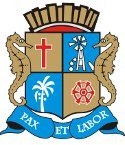 Matéria: EMENDA 5 AO PLC 10-2022Autor:  EMÍLIA CORRÊAGoverno de Sergipe Câmara Municipal de AracajuReunião: 52 SESSÃO OrdináriaData: 21/06/2022Parlamentar	Partido	Voto	HorárioANDERSON DE TUCA BRENO GARIBALDE CÍCERO DO SANTA MARIA EDUARDO LIMAEMÍLIA CORRÊA FABIANO OLIVEIRA FÁBIO MEIRELES ISACJOAQUIM DA JANELINHA LINDA BRASILPAQUITO DE TODOS PROF. BITTENCOURT PROFª. ÂNGELA MELO RICARDO MARQUES RICARDO VASCONCELOSSÁVIO NETO DE VARDO DA LOTÉRICA SGT. BYRON ESTRELAS DO MAR SHEYLA GALBAPDTUNIÃO BRASIL PODEMOS REPUBLICANOS PATRIOTAPP PODEMOS PDTSOLIDARIEDADE PSOL SOLIDARIEDADE PDTPT CIDADANIA REDE PODEMOSREPUBLICANOS CIDADANIANÃO ABS NÃO NÃO SIM NÃO NÃO SIM NÃO SIM NÃO NÃO SIM SIM NÃO NÃO NÃO SIM14:20:1514:24:4814:21:0014:24:3514:20:3214:23:0614:21:3214:22:0714:21:2514:21:3014:20:4614:21:4314:20:1314:20:3014:25:0814:21:3214:22:1014:20:03NITINHODR. MANUEL MARCOS VINÍCIUS PORTO SONECABINHOPR. DIEGOPSD PSD PDT PSD PMN PPO Presidente não Vota Não VotouNão Votou Não Votou Não Votou Não VotouTotais da Votação	Sim: 6Resultado da Votação: REPROVADONão: 11Abstenção: 1	Total de Votos Válidos: 18